PROCURADORIA GERAL DA CÂMARA MUNICIPAL DE CONTAGEMPJ/PG. Nº 013/2022Do: Procurador GeralAo Exmo. Sr. Presidente da Câmara Municipal de Contagem-MG Senhor Presidente:Instados a emitir parecer sobre o Projeto de Lei nº 001/2022, de autoria do Poder Executivo, que “Institui o auxílio alimentação”, cumpre-nos manifestar: Trata-se de Projeto de Lei de autoria do Poder Executivo que tem por objetivo instituir o auxílio alimentação.Em síntese o projeto se destina a ampliar o número de servidores beneficiados com o auxílio, bem como a revisão do valor pago, considerando que o atual se encontra defasado.Ab initio, o Projeto versa sobre assunto de interesse local, matéria de competência do Município, com amparo no art. 30, inciso I, da Constituição Federal.Além disso, destaca-se que o Projeto apresentado se enquadra nas matérias de competência do Poder Executivo Municipal, conforme disposto na Lei Orgânica Municipal em seu artigo 92, incisos V, XII e XX:“Art. 92 – Compete privativamente ao Prefeito: (...)V – iniciar o processo legislativo na forma dos casos previstos nesta Lei Orgânica;(...)XII – dispor, na forma da lei, sobre a organização e a atividade do Poder Executivo;(...)”XX – exercer, com o auxílio do Vice-Prefeito, dos Secretários Municipais ou dos Diretores equivalentes, a administração do Município, segundo os princípios desta Lei;(...)Vê-se, pois, que é indiscutível a competência do Poder Executivo para a matéria em exame.Ademais disso, verifica-se que o projeto de lei em análise mostra-se coerente com as disposições da Constituição da República de 1988 e da Lei Orgânica do Município.  Sob o ponto de vista material, a fim de justificar o interesse público da proposição, na mensagem anexa ao presente Projeto menciona a Exma. Chefe do Poder Executivo que: “(...) o presente instrumento revoga a Lei nº 4.378, de 14 de julho de 2010, com vistas a ampliar a concessão do auxílio alimentação no âmbito do Poder Executivo. Outra medida adotada é a revisão do valor pago aos agentes públicos municipais, visto que há muito esse não foi reajustado (...) aumentando o poder aquisitivo dos agentes públicos no intuito de amenizar o impacto causado pela crise nacional sobre o seu poder de compra (....).”Portanto, restou justificado o interesse público da proposição.Cumpre-nos ressaltar que é dever do Poder Executivo observar às disposições previstas na Lei de Responsabilidade Fiscal, Lei Complementar 101 de 4 de maio de 2000, que veio assegurar uma gestão financeira correta, visando o equilíbrio das contas públicas e o alcance de ajuste das finanças públicas.Nesses termos, o Poder Executivo apresentou estimativa de impacto orçamentário e declaração informando que “nos termos dos arts. 15, 16 e 17, da Lei Complementar nº 101, de 4 de maio de 2000, que as despesas decorrentes da execução do presente projeto de lei estão previstos na Lei Orçamentária Anual, lei nº 5.204, de 23/12/2021 e, portanto não afetarão as metas de resultados fiscais previstos na Lei 5.162 de 22/07/2021.” Entretanto, ainda assim, recomenda-se às Comissões a análise do correto atendimento das determinações constantes da Lei de Responsabilidade Fiscal.	Pelo exposto, diante das considerações apresentadas, manifestamo-nos pela legalidade e admissibilidade do Projeto de Lei nº 001/2022, de autoria da Excelentíssima Prefeita do Município de Contagem, Sra. Marília Aparecida Campos.É o nosso prévio Parecer, que submetemos à apreciação de Vossa Senhoria.          				Contagem, 02 de fevereiro de 2022.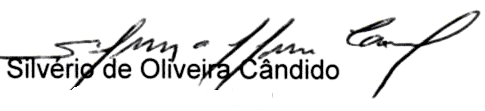                                                       Procurador Geral